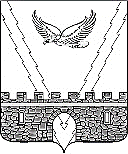 АДМИНИСТРАЦИЯ АПШЕРОНСКОГО ГОРОДСКОГО ПОСЕЛЕНИЯ АПШЕРОНСКОГО РАЙОНАПОСТАНОВЛЕНИЕот 02.11.2017								 № 641г.АпшеронскОб определении адреса официального сайтаАпшеронского городского поселения Апшеронского районаВ соответствии с Федеральным законом от 09 февраля 2009 года №8-ФЗ «Об обеспечении доступа к информации о деятельности государственных органов и органов местного самоуправления», постановлением администрации муниципального образования Апшеронский район от 10 августа 2017 года № 565 «О  создании и определении адреса официального сайта органов местного самоуправления муниципального образования Апшеронский район», в целях обеспечения доступа к информации о деятельности администрации Апшеронского городского поселения Апшеронского района п о с т а н о в л я ю:Определить электронный адрес www.apr.apsheronsk-oms.ru в сети Интернет как адрес официального сайта Апшеронского городского поселения Апшеронского района.Отделу организационной работы администрации Апшеронского городского поселения Апшеронского района (Клепанева):довести до сведения руководителей структурных подразделений, подведомственных организаций администрации Апшеронского городского поселения Апшеронского района об определении адреса официального сайта Апшеронского городского поселения Апшеронского района;опубликовать в средствах массовой информации адрес официального сайта Апшеронского городского поселения Апшеронского района.Контроль за выполнением настоящего распоряжения возложить на заместителя главы Апшеронского городского поселения Апшеронского района Н.И.Покусаеву.Постановление вступает в силу со дня его подписания.Глава Апшеронского городскогопоселения Апшеронского района 						     В.А.Бырлов